Δευτέρα 7 Φεβρουαρίου 2022Εβδομαδιαία ανασκόπηση - Weekly reviewΗ Ε.Σ.Α.μεΑ. ενημερώνειΚάθε Σάββατο στις 3.30 το μεσημέρι «Τα Νέα της Ε.Σ.Α.μεΑ.» στο κανάλι της Βουλής!Εδώ και τρία χρόνια, κάθε Σάββατο στις 3.30 το μεσημέρι, η εκπομπή «Τα Νέα της Ε.Σ.Α.μεΑ» προβάλλεται από τον Τηλεοπτικό Σταθμό της Βουλής, καθώς και από 25 τηλεοπτικούς σταθμούς σε όλη τη χώρα. Πρόκειται για τη μοναδική πλήρως προσβάσιμη εκπομπή για θέματα αναπηρίας. Συντονιστείτε, ώστε το αναπηρικό κίνημα να έρθει πιο κοντά στους χιλιάδες συναδέλφους και φίλους με αναπηρία, με χρόνιες παθήσεις, με μέλη των οικογενειών τους, με πολίτες που ενδιαφέρονται για την αναπηρία!03.02.2022Χιλιάδες δικαιούχοι με αναπηρία κινδυνεύουν να βρεθούν εκτός Ελάχιστου Εγγυημένου Εισοδήματος, επιδόματος στέγασης, εκπτώσεων ΕΝΦΙΑ κλπ.Με επιστολή της στα υπουργεία Οικονομικών, Εργασίας και Περιβάλλοντος η ΕΣΑμεΑ διεκδικεί να πραγματοποιηθούν αλλαγές στα κριτήρια των κοινωνικών επιδομάτων που σχετίζονται με τις τιμές των ακινήτων.Χιλιάδες σημερινοί δικαιούχοι με αναπηρία και χρόνιες παθήσεις, του Ελάχιστου Εγγυημένου Εισοδήματος, του επιδόματος στέγασης, των εκπτώσεων ΕΝΦΙΑ, του δικαιώματος ένταξης στο «κοινωνικό τιμολόγιο» της ΔΕΗ κ.α. κινδυνεύουν να χάσουν τα επιδόματά τους αυτά.Ως γνωστό, για τη χορήγηση των επιδομάτων αυτών προβλέπονται περιουσιακά κριτήρια σύμφωνα με τα οποία η φορολογητέα - αντικειμενική αξία της ακίνητης περιουσίας κάθε ενδιαφερομένου δεν μπορεί να είναι μεγαλύτερη από συγκεκριμένα όρια ποσών κλιμακούμενα ανάλογα με την οικογενειακή κατάστασή του. Οι αυξήσεις των αντικειμενικών αξιών σε πάνω από 7.000 περιοχές (τιμές ζώνης) θα οδηγήσουν πολίτες με αναπηρία και χρόνιες παθήσεις, οι οποίοι έχουν χαμηλά εισοδήματα να χάσουν φοροαπαλλαγές, δικαιώματα είσπραξης κοινωνικών επιδομάτων, καθώς και το δικαίωμα ένταξης στο «κοινωνικό τιμολόγιο» της ΔΕΗ.Κινδυνεύουν, δηλαδή, να χάσουν τα επιδόματα, καθώς ένα από τα βασικά κριτήρια για την χορήγηση τους είναι το ύψος της φορολογητέας αξίας της ακίνητης περιουσίας τους. Εάν η συνολική αντικειμενική αξία της ακίνητης περιουσίας τους, μετά την αύξησή της τιμής, υπερβαίνει το ισχύον κατά περίπτωση όριο μέχρι το οποίο τούς αναγνωρίζεται το δικαίωμα είσπραξης διαφόρων κοινωνικών επιδομάτων και παροχών, θα χάσουν τα δικαιώματα αυτά, ακόμη κι αν πληρούν τα προβλεπόμενα εισοδηματικά κριτήρια.Ενημερωθήκαμε από τον Τύπο, ότι ήδη το υπουργείο Οικονομικών προχώρησε στην αύξηση έως 38% του ορίου της περιουσίας για τους δικαιούχους του επιδόματος θέρμανσης, διευρύνοντας έτσι το αριθμό των νοικοκυριών που θα ενισχυθούν για να αντιμετωπίσουν το κύμα ανατιμήσεων στην ενέργεια.Ως εκ τούτου και στο πλαίσιο των αλλαγών τις οποίες εξετάζει η κυβέρνηση στα κριτήρια των κοινωνικών επιδομάτων που σχετίζονται με τις τιμές των ακινήτων, μπροστά στην απειλή της απώλειας των επιδομάτων για ευάλωτα και αδύναμα νοικοκυριά, η ΕΣΑμεΑ ζητά να υπάρξει ειδική μέριμνα για τα άτομα με αναπηρία, χρόνιες παθήσεις και τις οικογένειές τους, έτσι ώστε η αύξηση των αντικειμενικών αξιών των ακινήτων, να μην οδηγήσει σε περικοπές κοινωνικών επιδομάτων και παροχών.04.02.2022International Disability Alliance Joining forces is key to ensuring that the recovery from the distress of the Covid-19 pandemic is inclusive of persons with #disabilities. For this reason, IDA and its members AOPD and European Disability Forum welcomed and supported the joint initiative of the Union for the Mediterranean (UfM) and Spain’s ONCE for the 1st Conference on Disability and Social Inclusion in the Mediterranean.The messages by OPD representatives such as IDA and EDF Chair Yannis Vardakastanis and AOPD President Nawaf Kabbar were echoed by UfM’s Secretary General Nasser Kamel and Deputy SG John-Paul Grech. He made a “call to international cooperation partners to dedicate resources to fund OPD capacity building and inclusive development cooperation and emergency response.”IDA and its members are ready to accompany institutions and member states in the path towards a Euro-Mediterranean platform for the inclusion of persons with disabilities, making sure that its design and implementation is aligned with the principles of the CRPD and that no one is left behind!Ακολουθείστε την Ε.Σ.Α.μεΑ. στα social mediahttps://www.facebook.com/ESAmeAgr/ https://twitter.com/ESAMEAgr https://www.instagram.com/ncdpgreece/ Youtube ESAmeAGrΙστοσελίδα www.esamea.gr 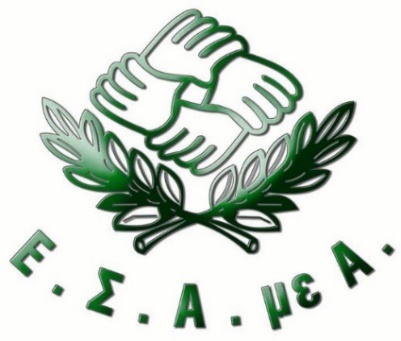 